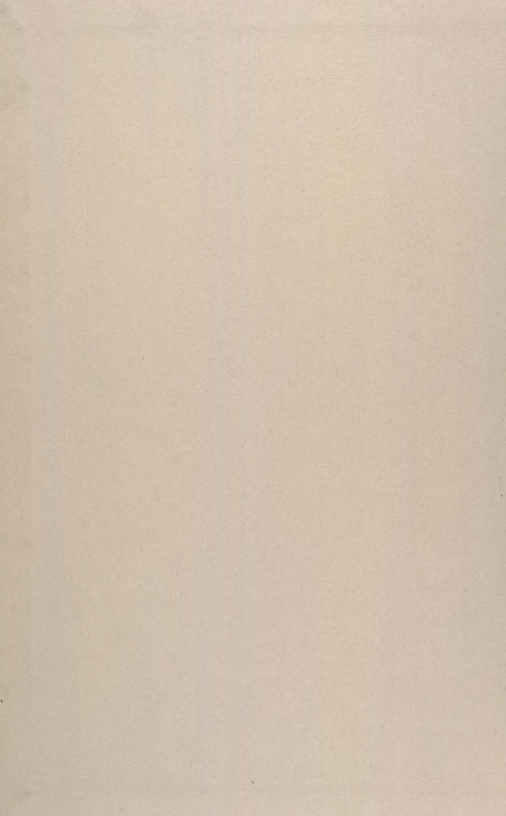 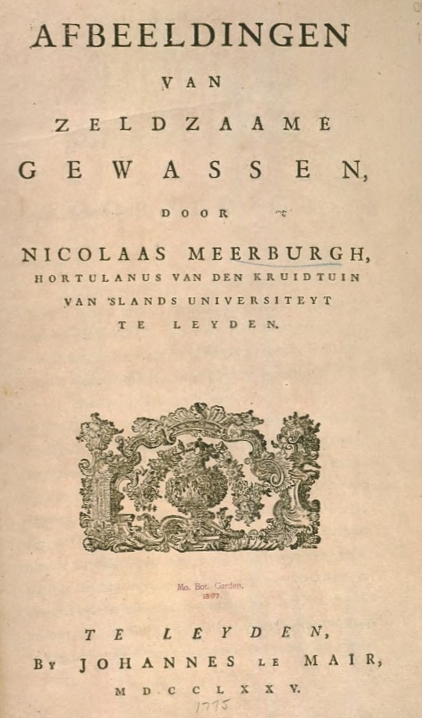 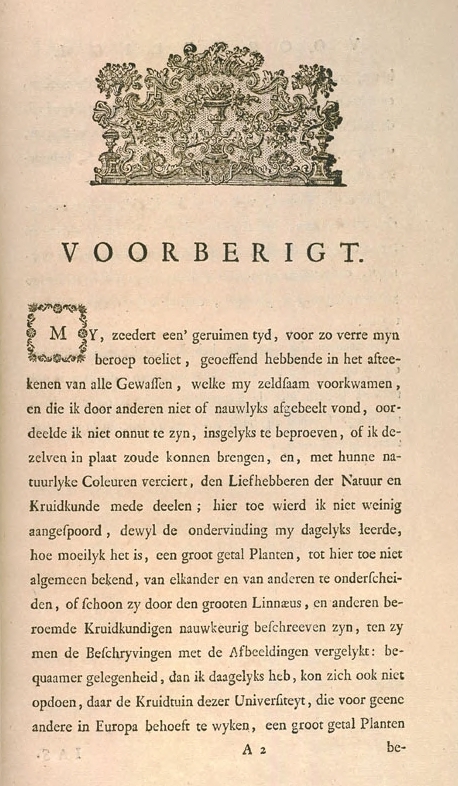 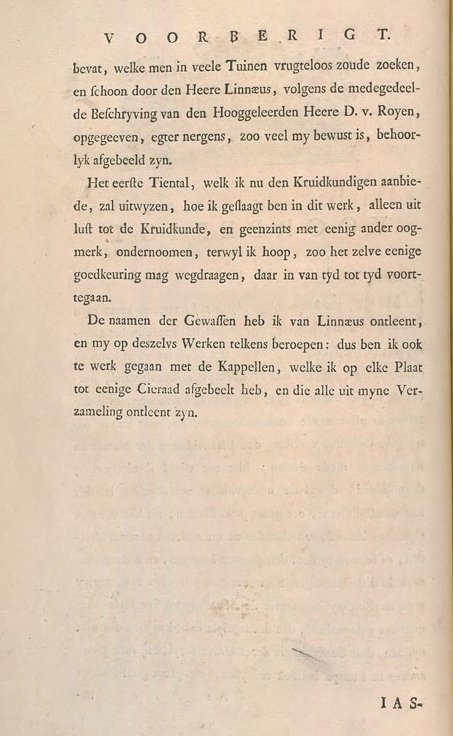 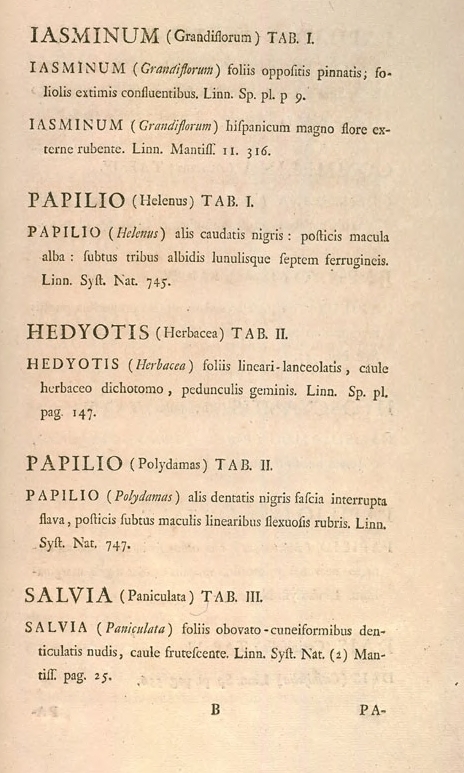 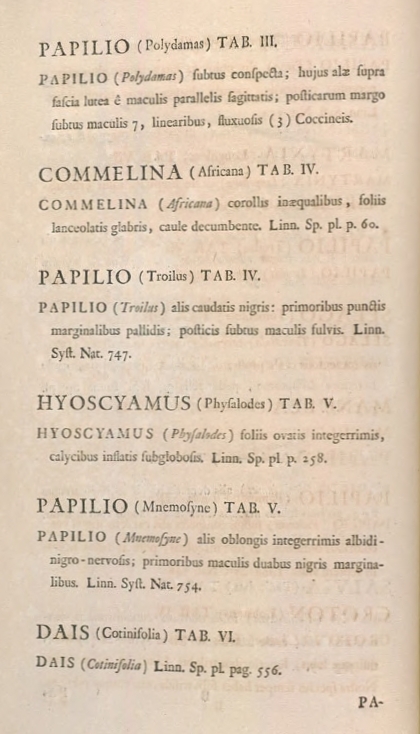 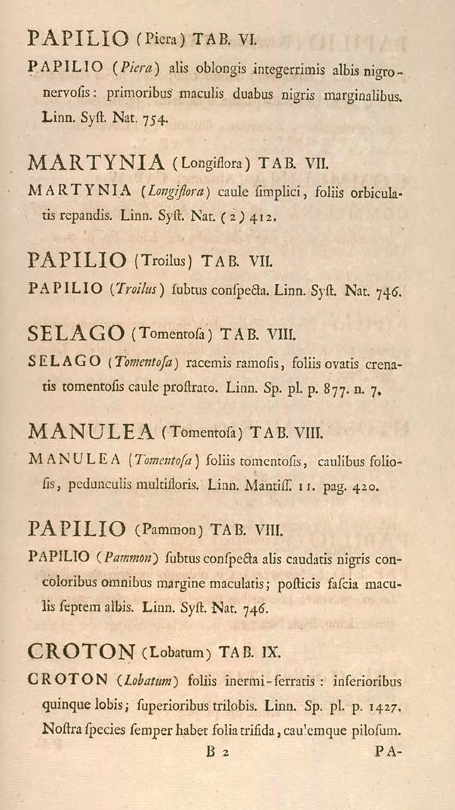 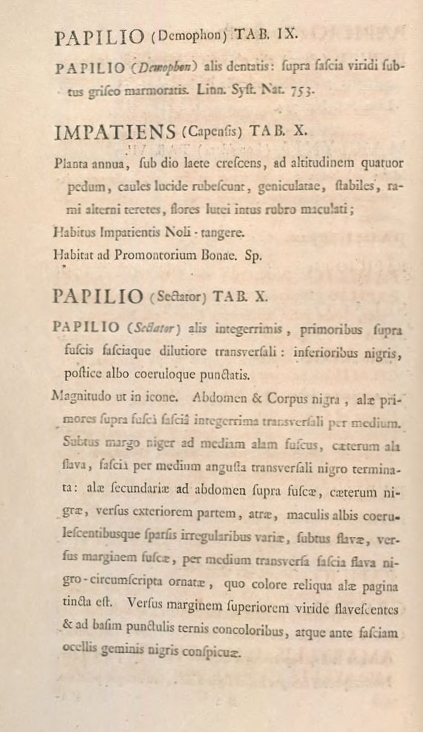 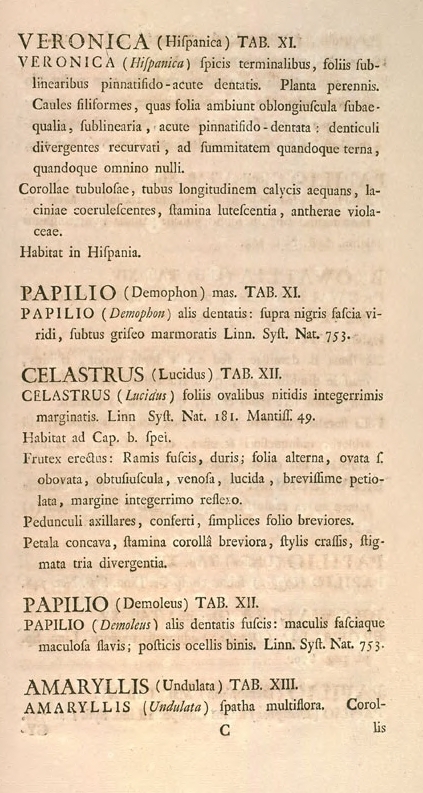 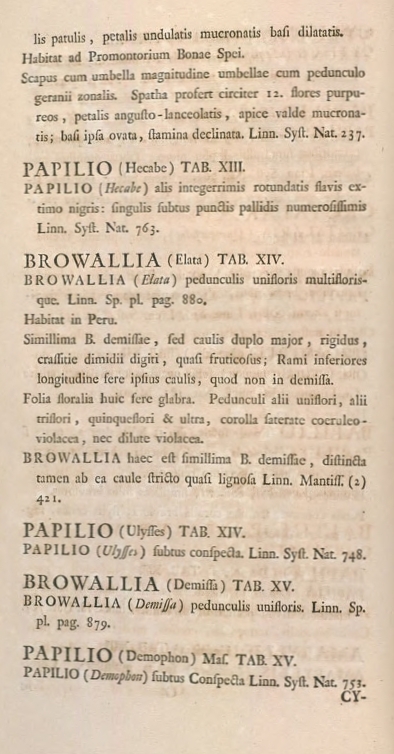 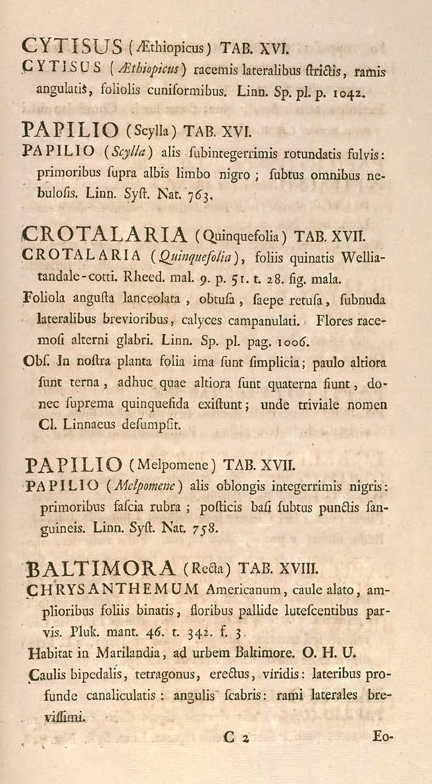 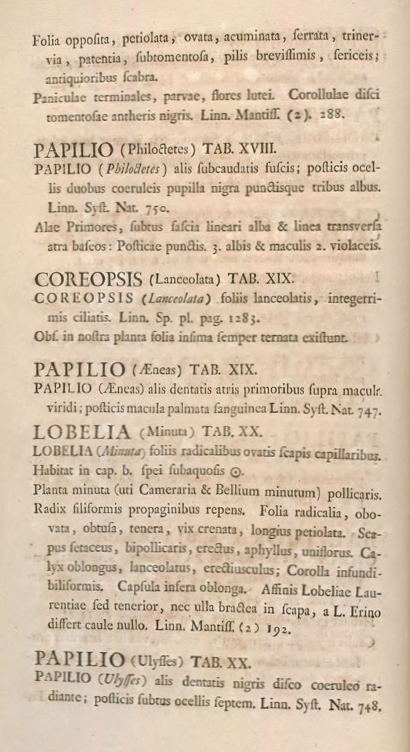 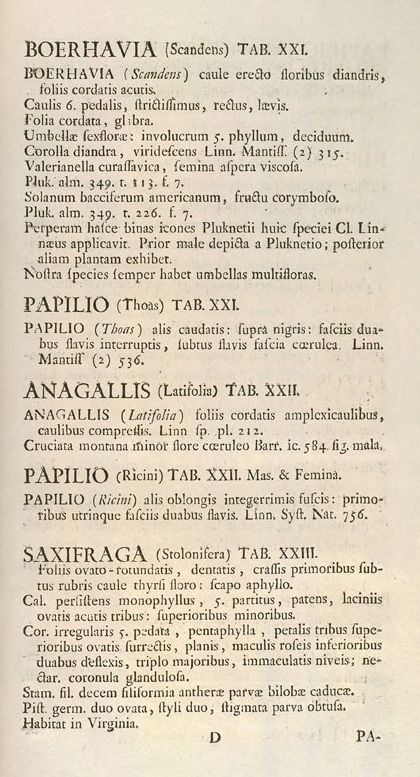 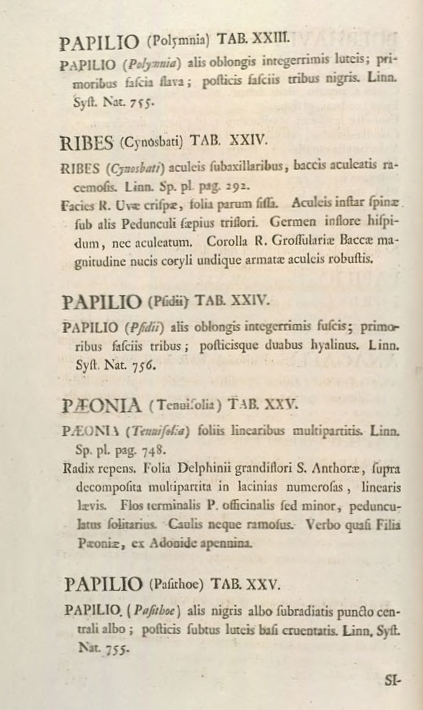 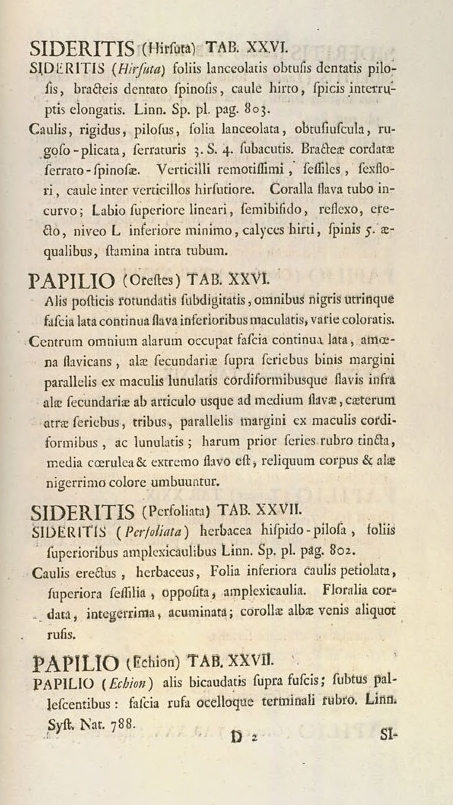 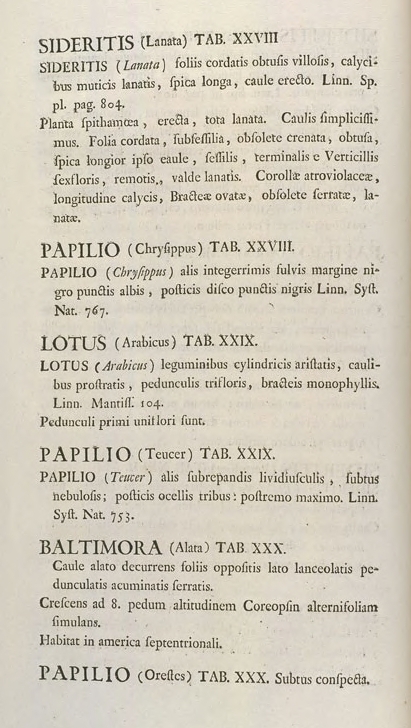 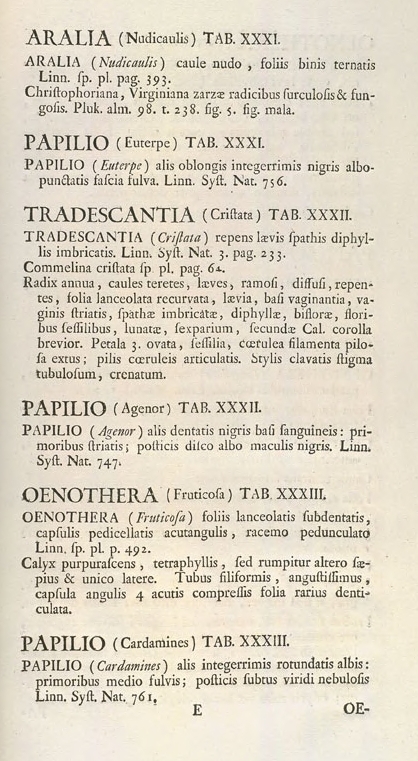 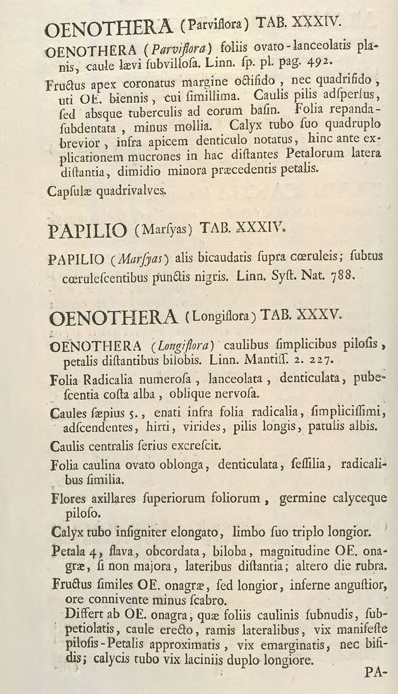 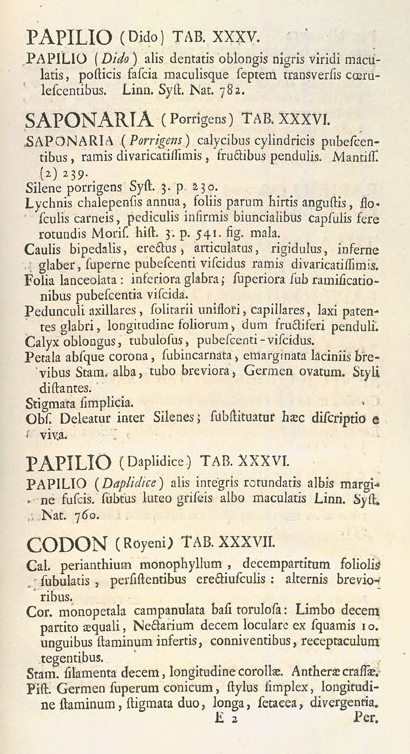 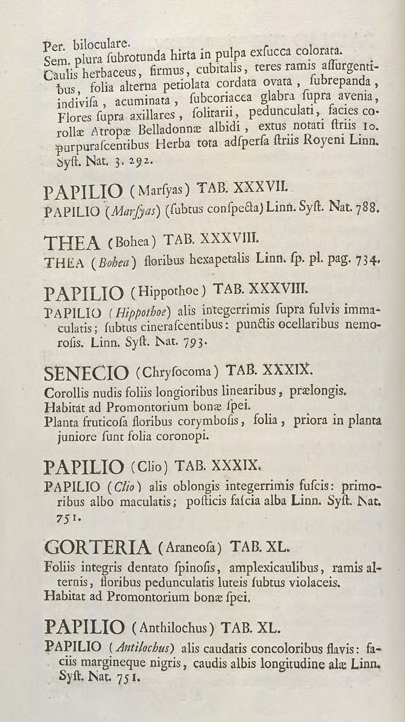 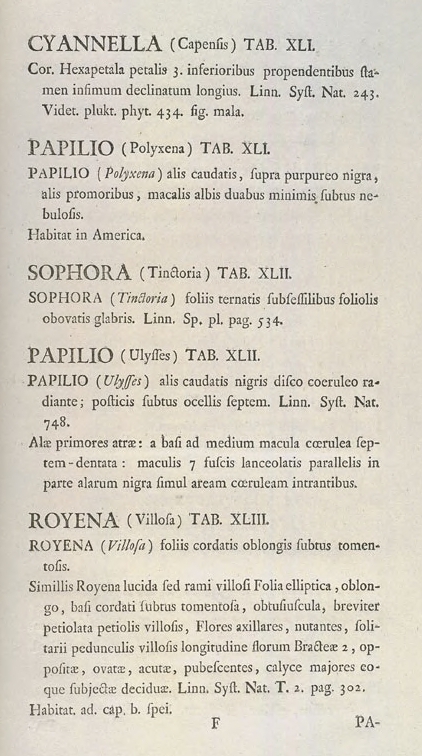 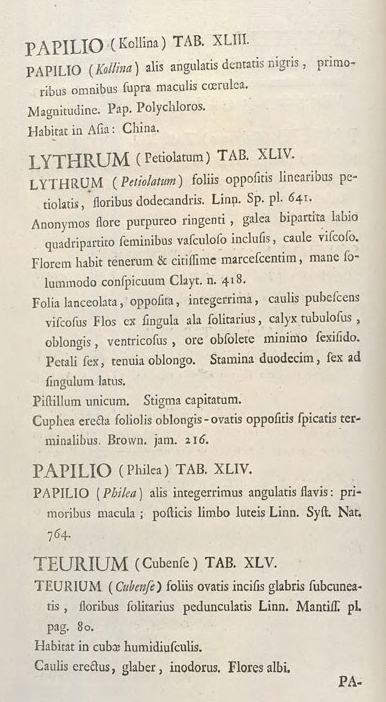 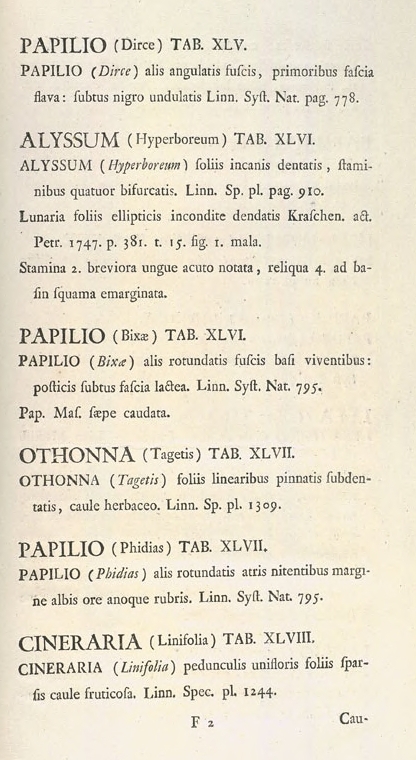 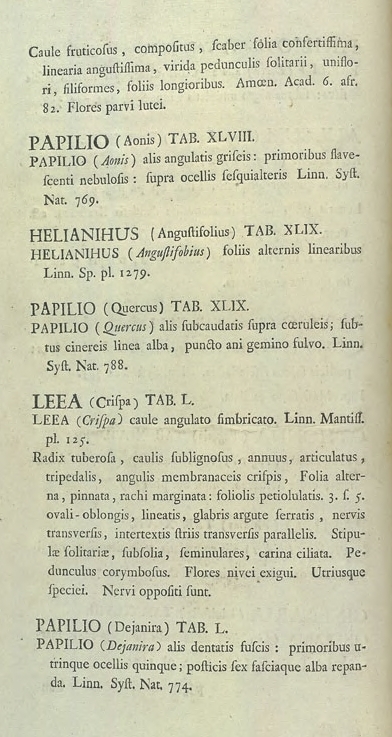 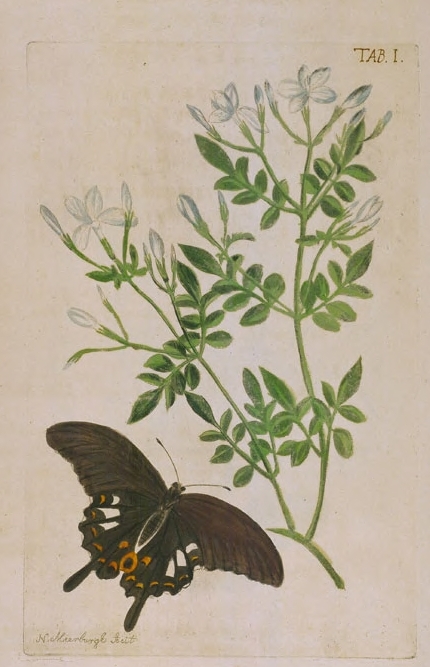 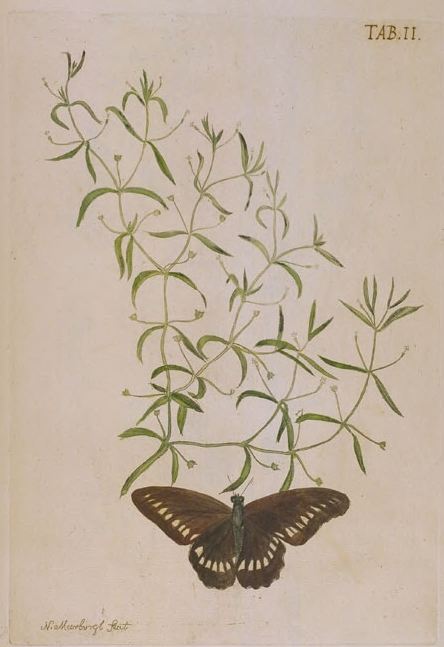 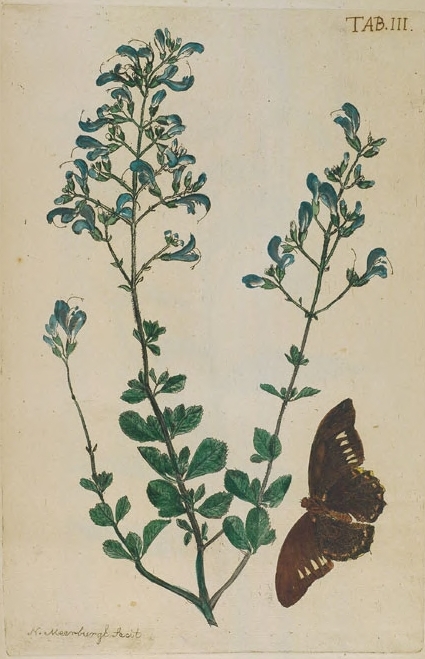 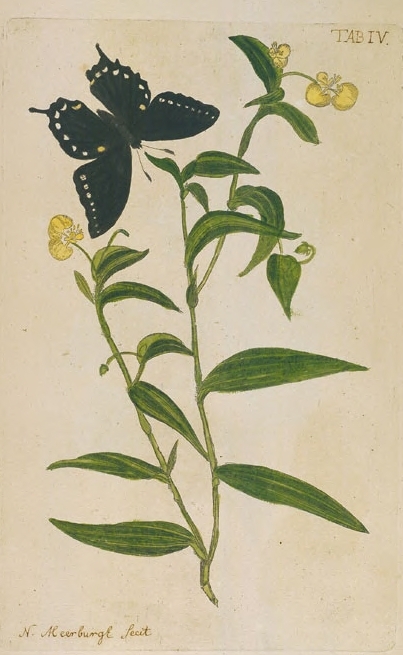 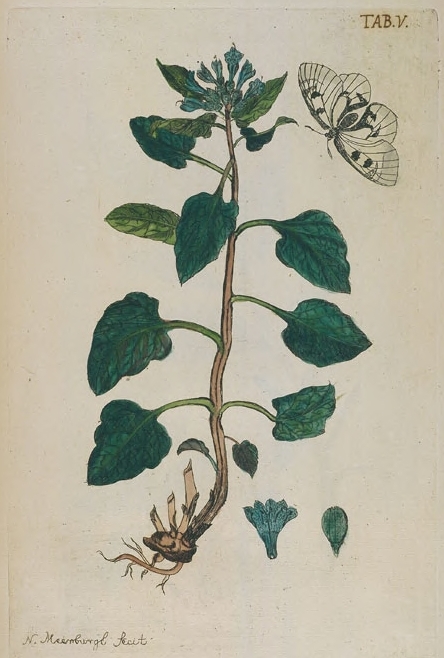 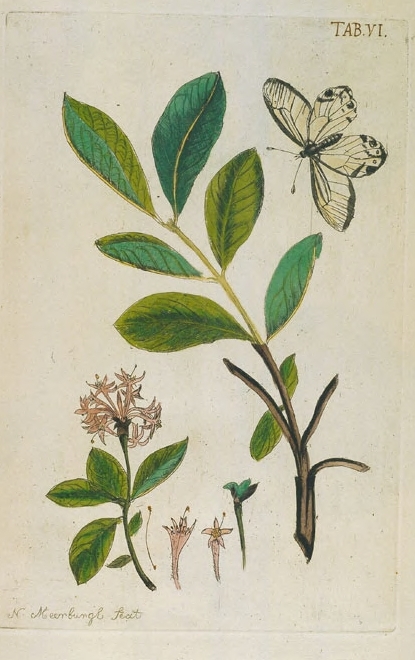 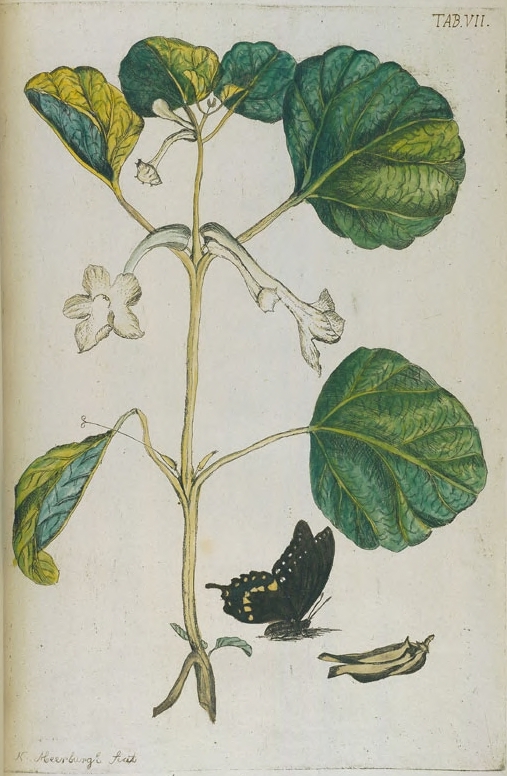 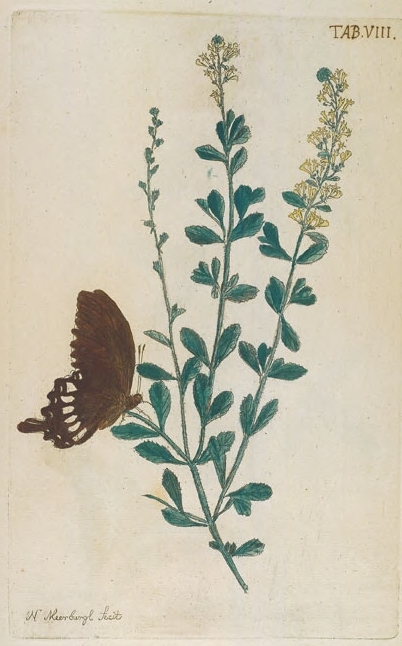 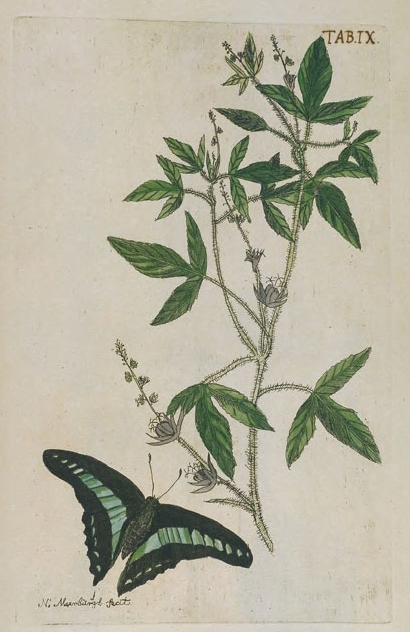 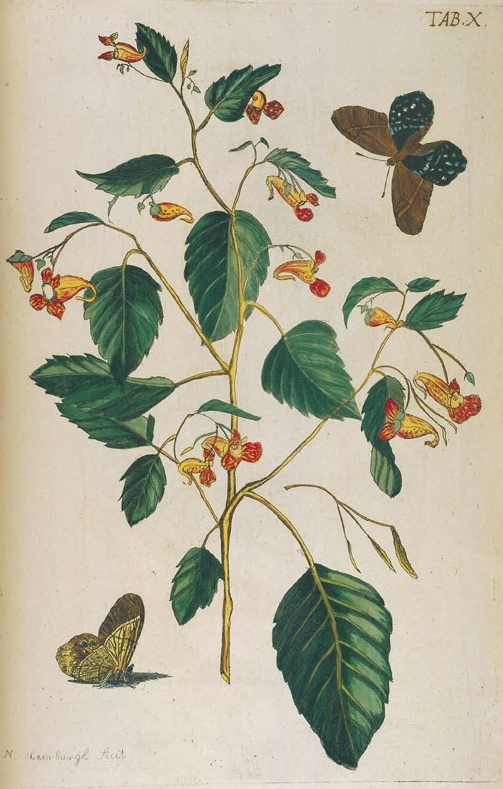 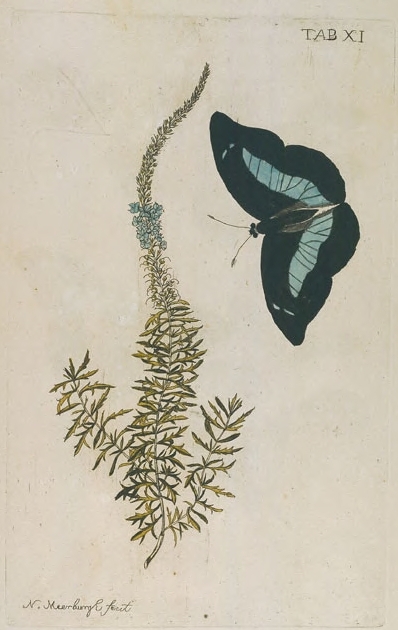 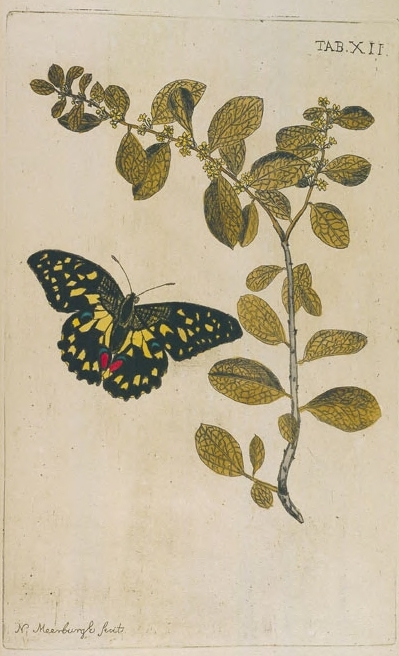 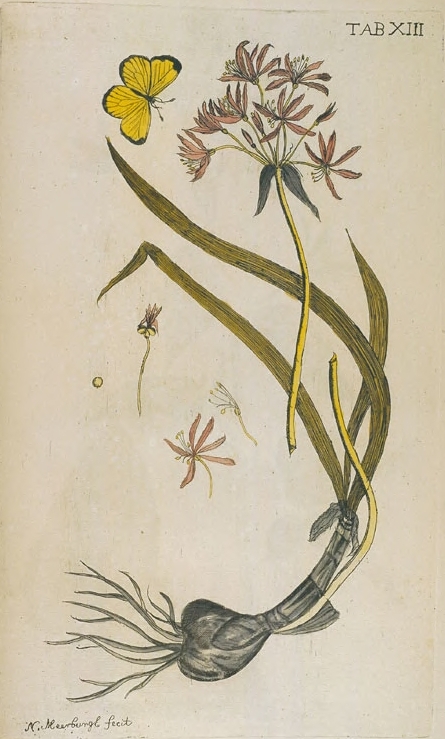 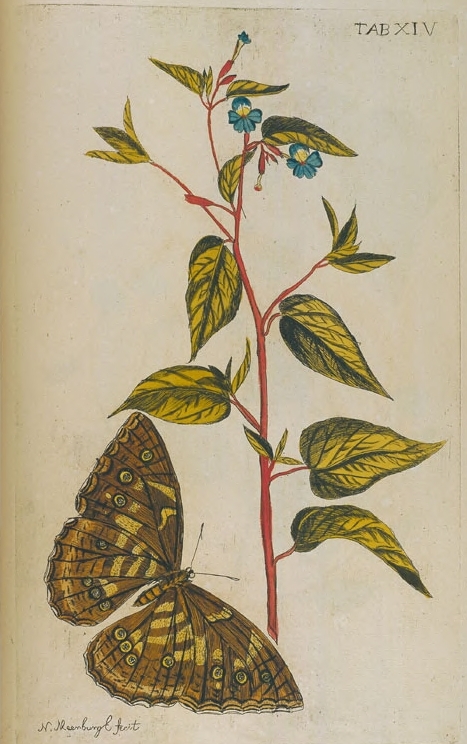 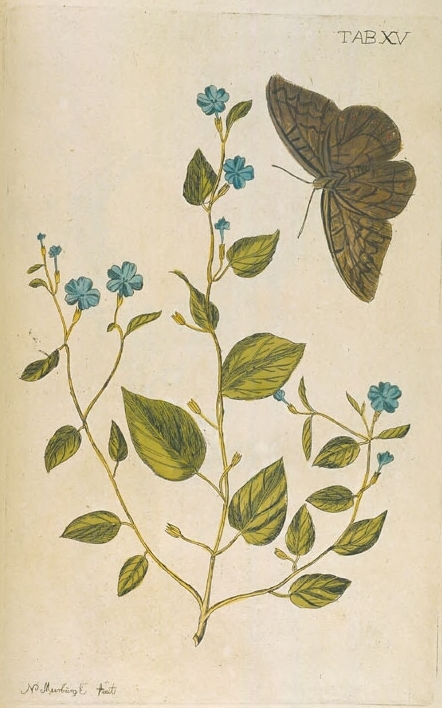 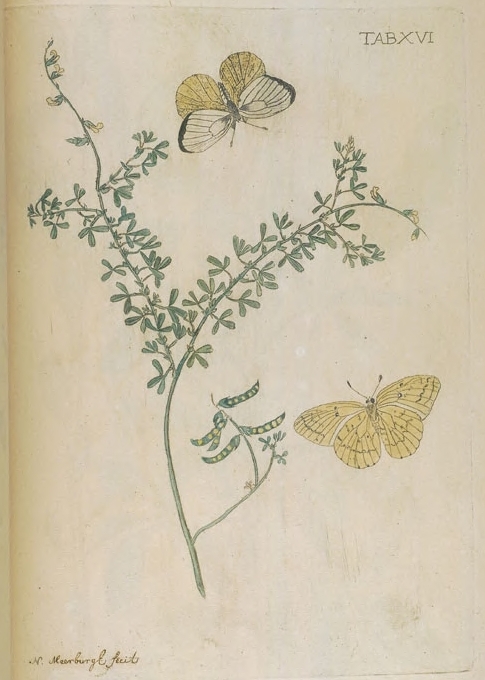 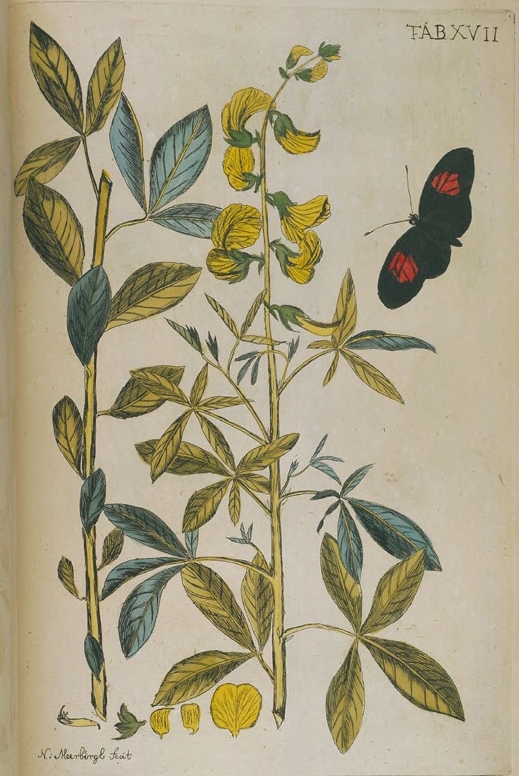 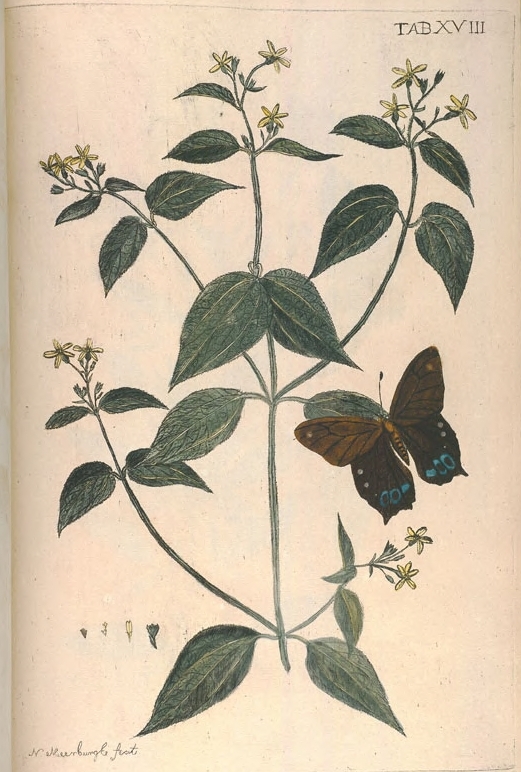 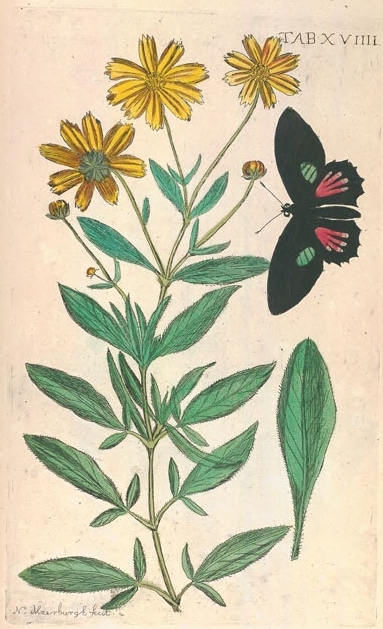 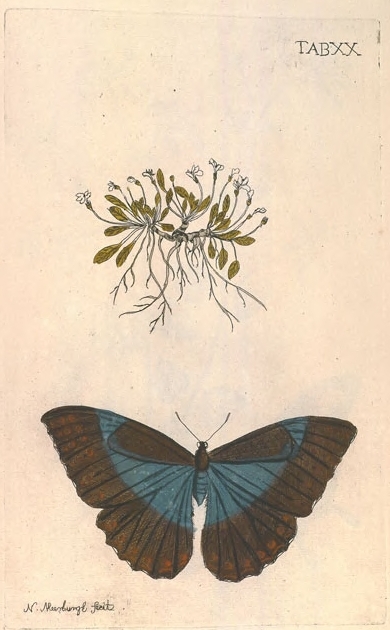 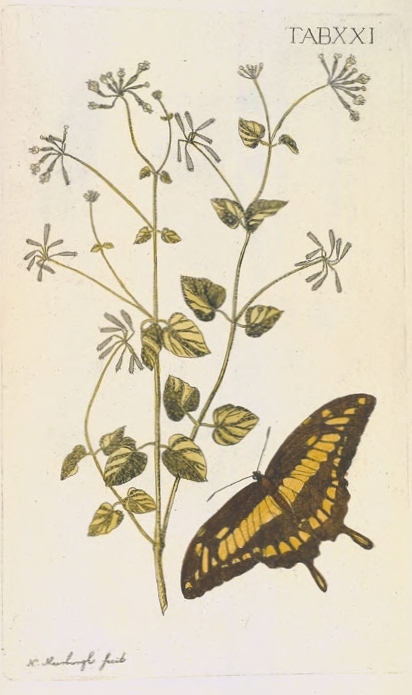 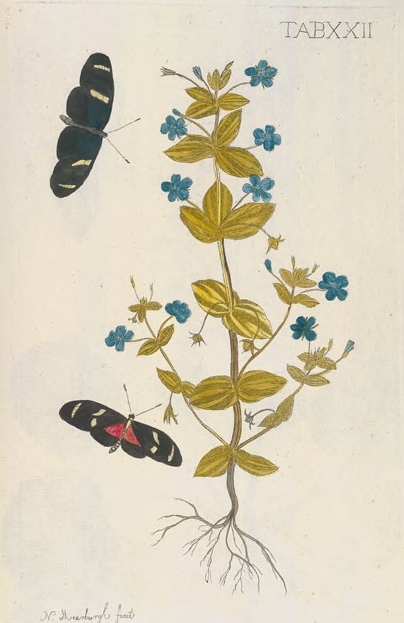 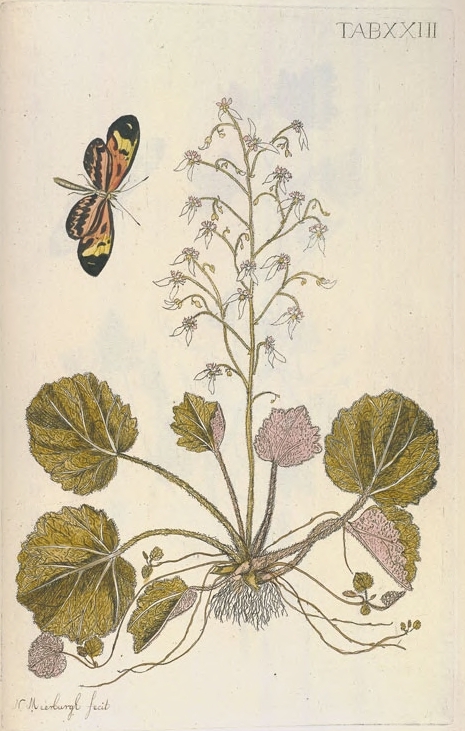 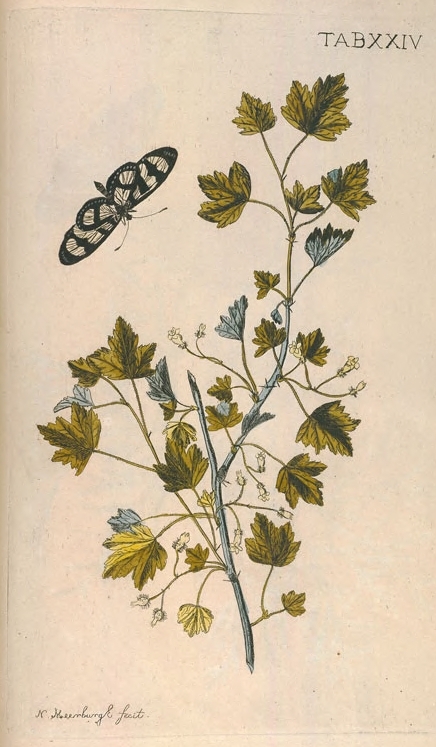 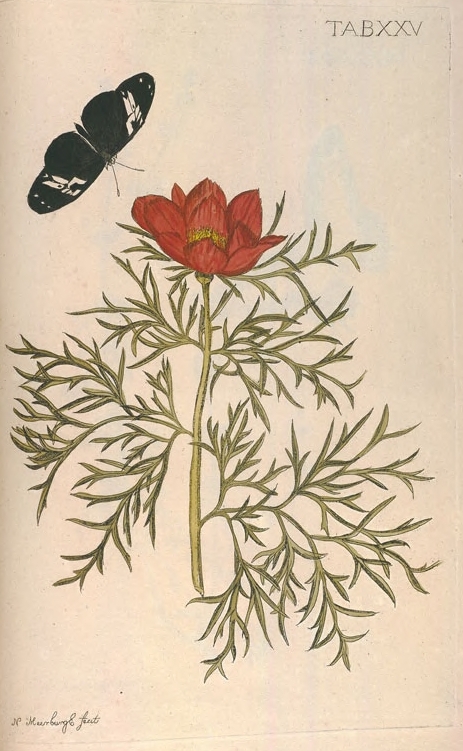 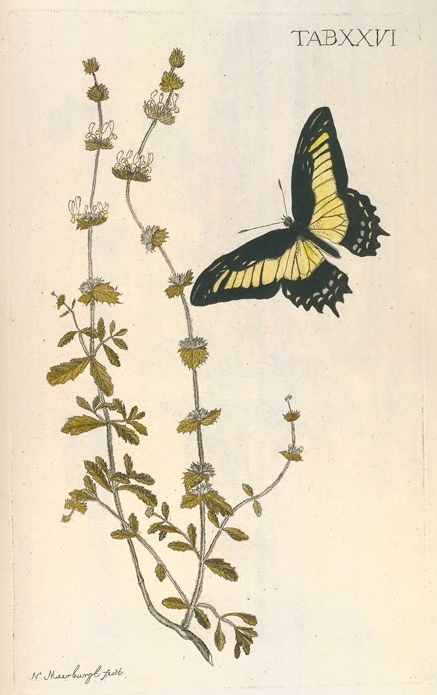 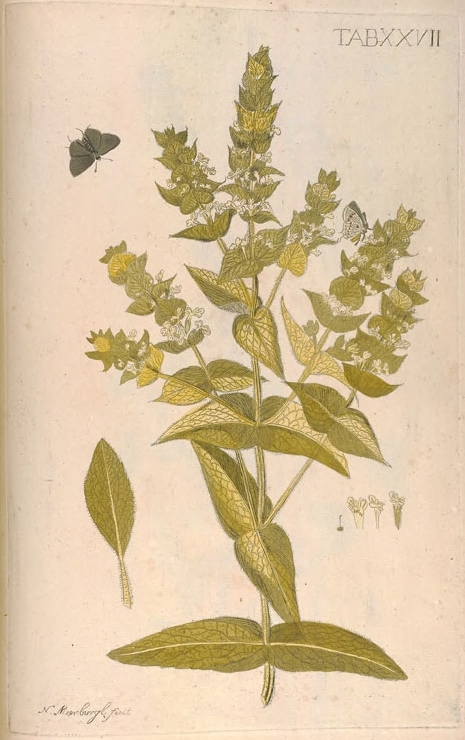 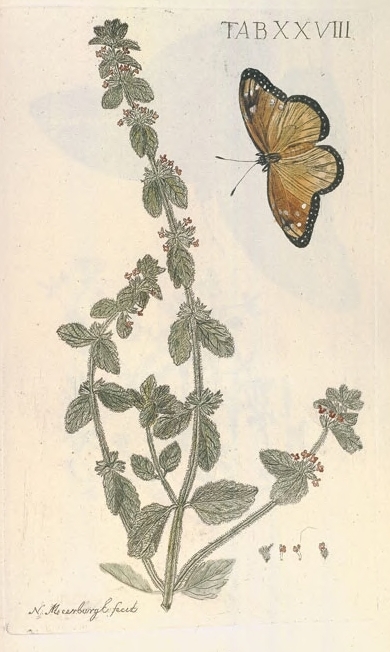 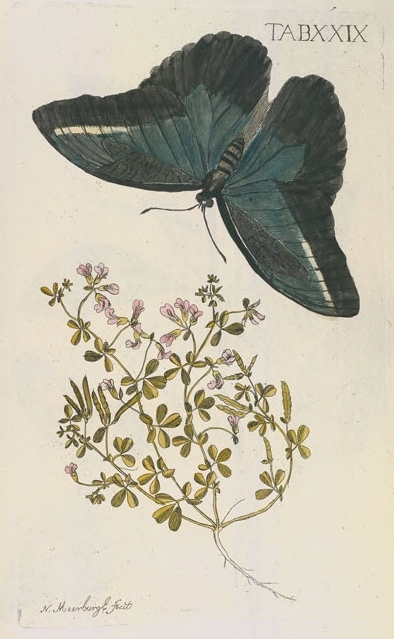 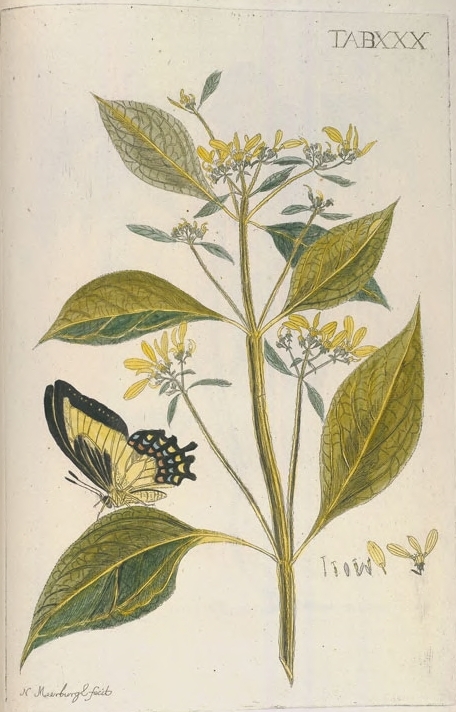 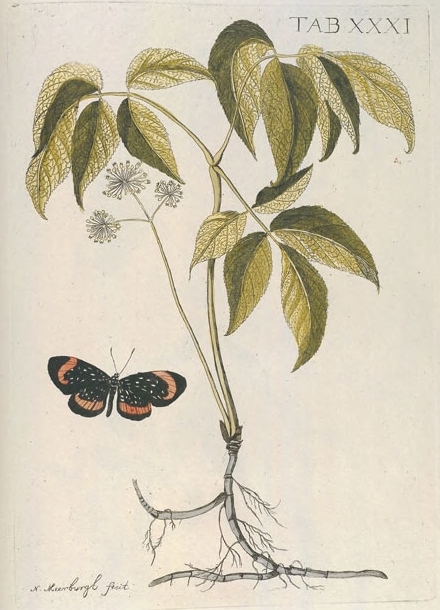 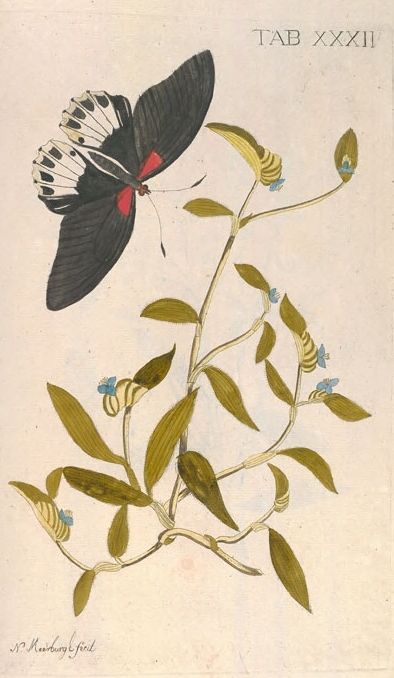 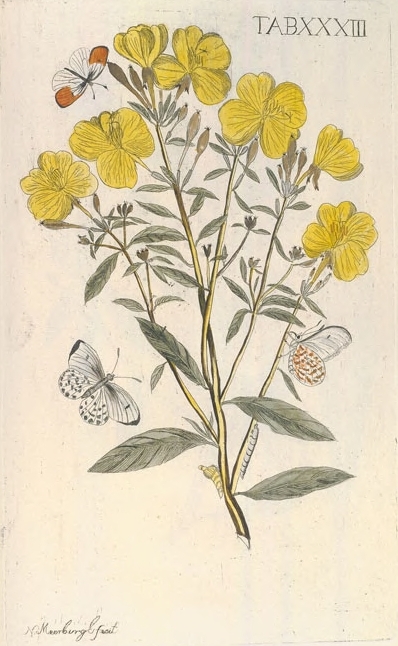 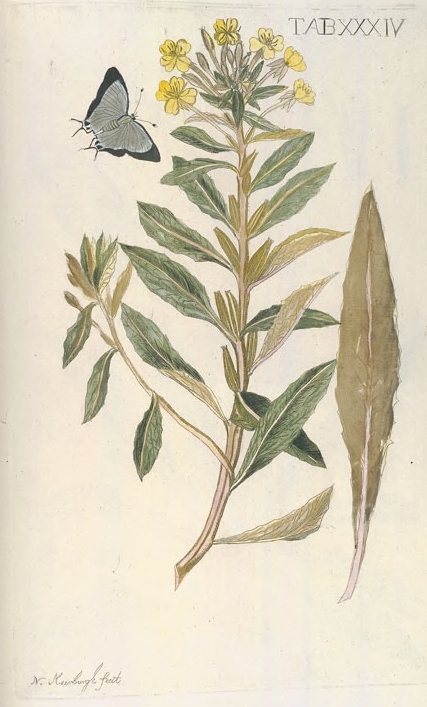 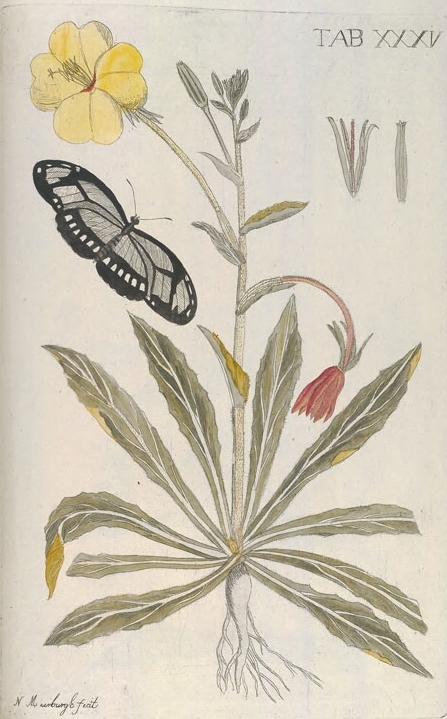 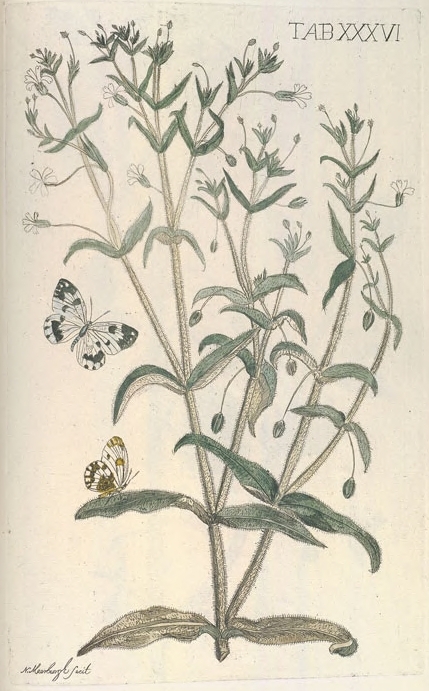 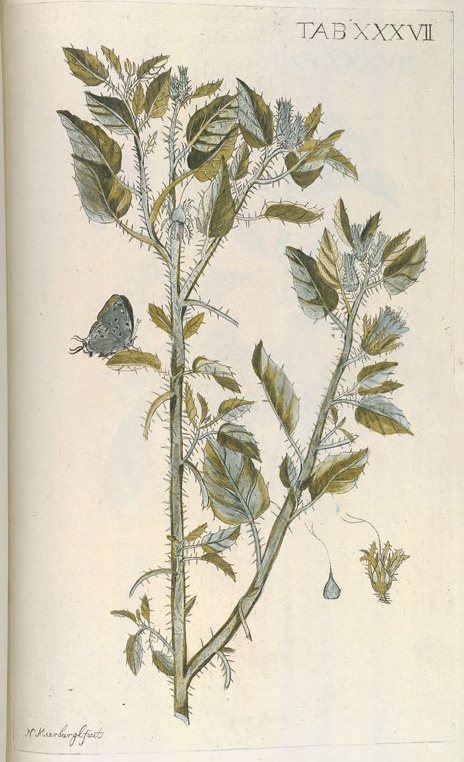 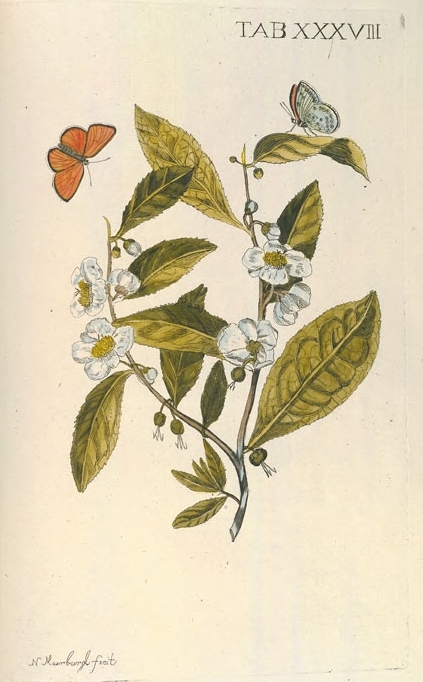 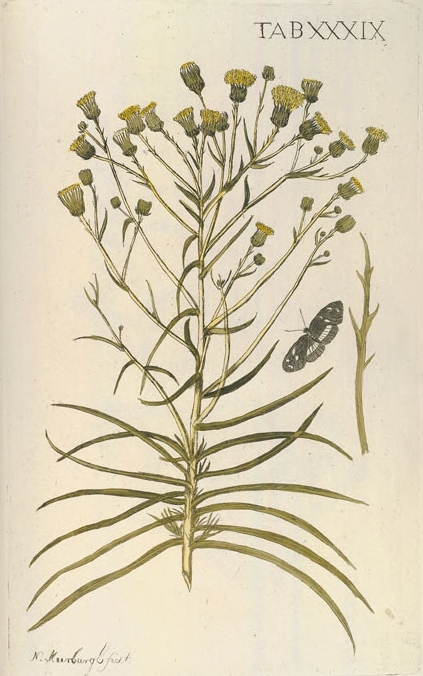 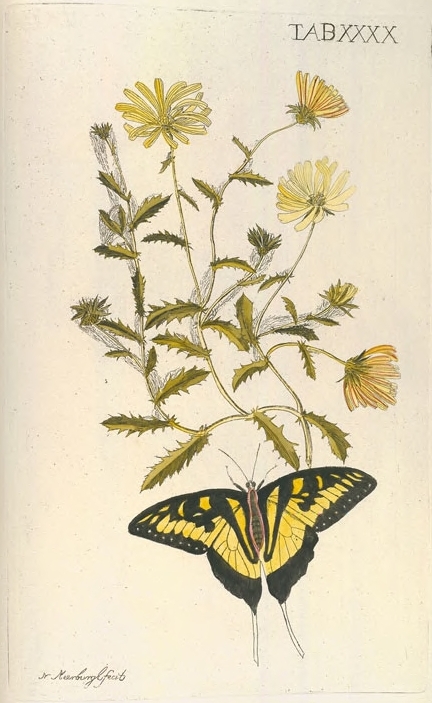 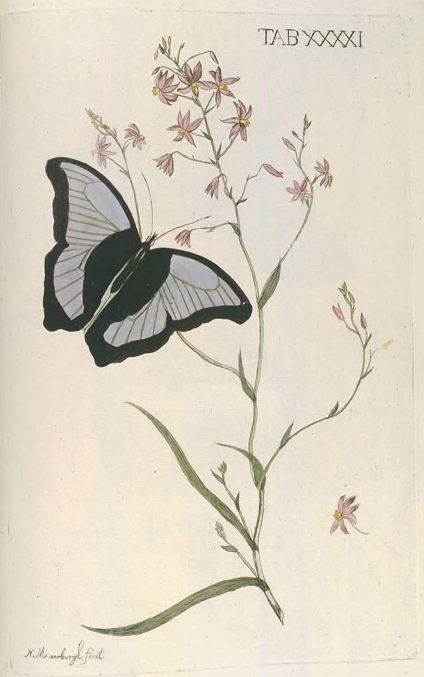 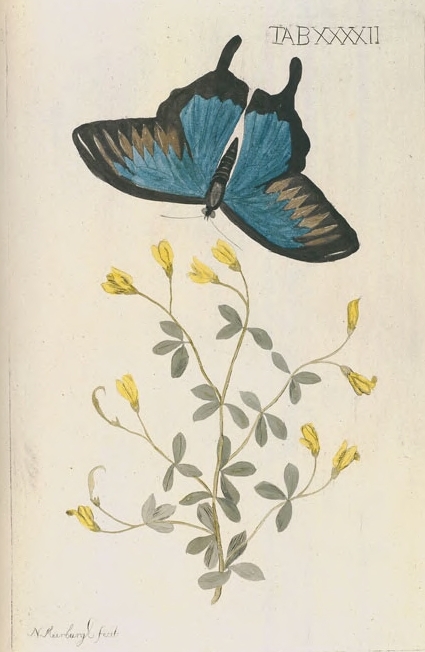 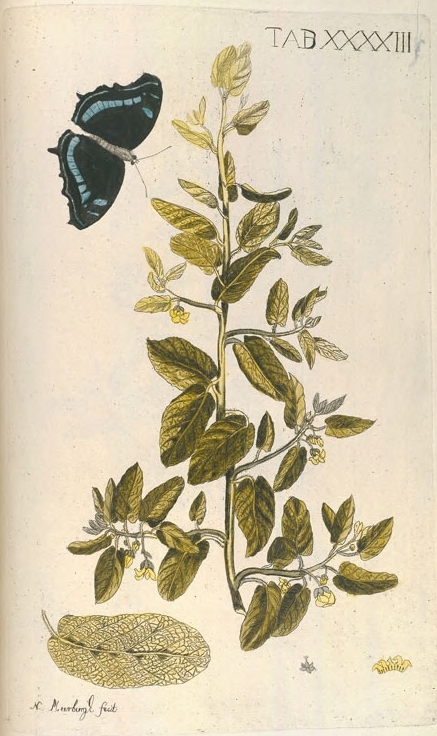 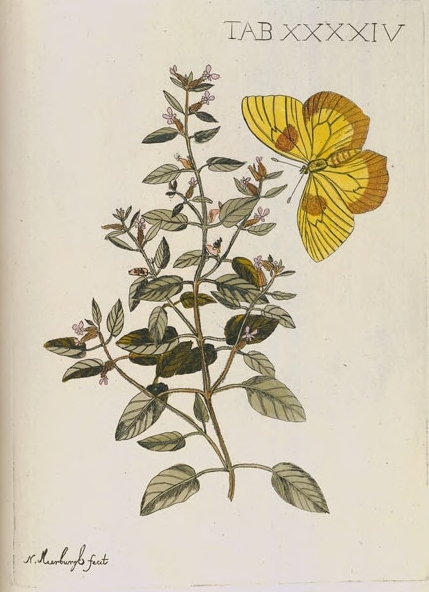 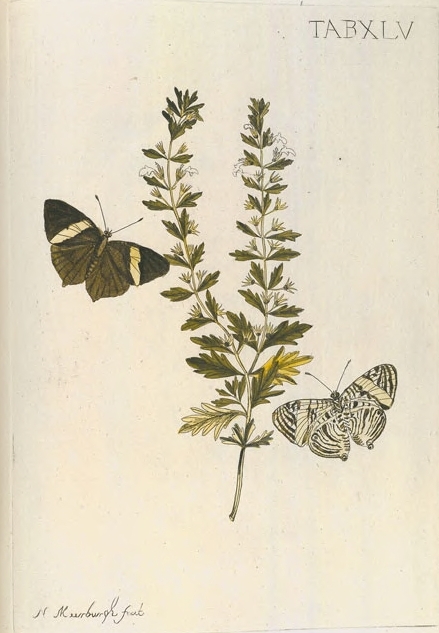 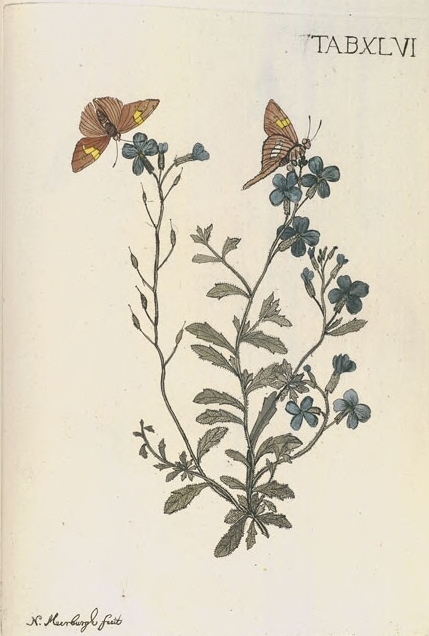 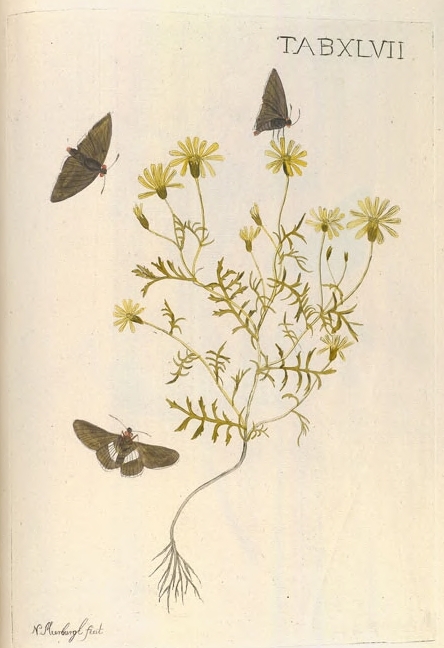 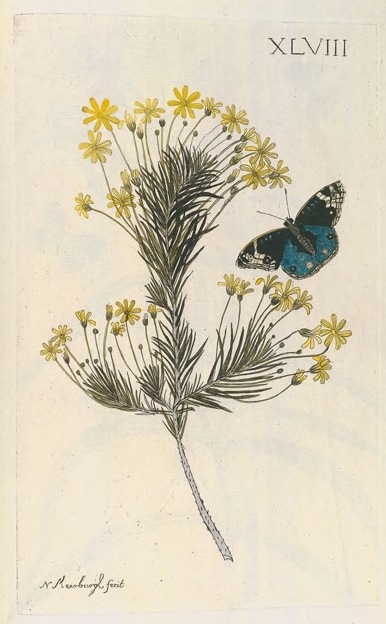 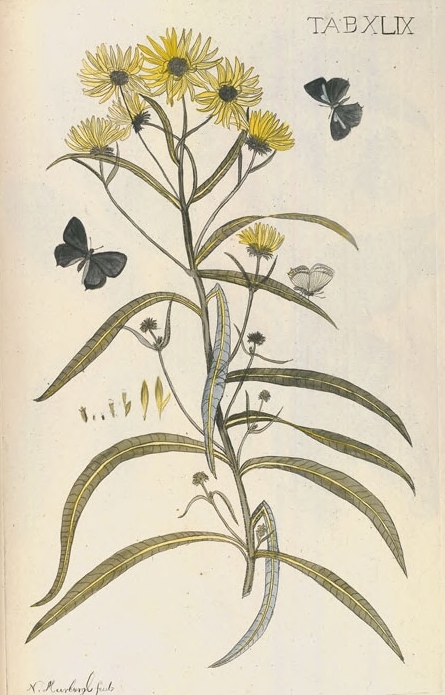 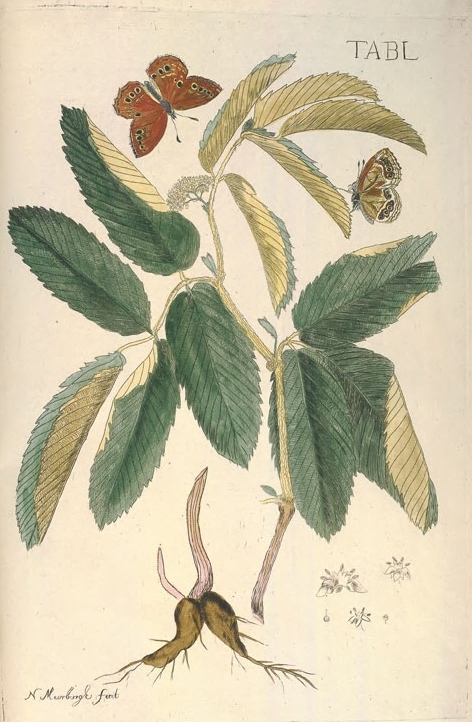 Register PlantenAlyssum Hyperboreum 	46Amaryllis Undulata 	13Anagallis Latifolia 	22Aralia Nudicaulis 	31Baltimora Alata 	30Baltimora Recta 	18Boerhavia Scandens 	21Browallia Demissa 	15Browallia Elata 		14Celastrus Lucidus 	12Cineraria Linifolia 	48Codon Royeni 		37Commelina Africana 	04Coreopsis Lanceolata 	19Crotalaria Quinquefolia 17Croton Lobatum 	09Cyannella Capensis 	41Cytisus Aethiopicus 	16Dais Cotinifolia 		06Gorteria Araneosa 	40Hedyotis Herbacea 	02Helianthus Angustifolius 49Hyoscyamus Physalodes 05Jasminum Grandiflorum 01Impatiens Capensis 	10Leea Crispa 		50Lobelia Minuta 		20Lotus Arabicus 		29Lythrum Petiolatum 	44Manulea Tomentosa 	08Martynia Longiflora 	07Oenothera Fruticosa 	33Oenothera Longiflora 	35Oenothera Parviflora 	34Othonna Tagetis 	47Peonia Tenuifolia 	25Ribes Cynosbati 	24Royena Villosa 		43Salvia Paniculata 	03Saponaria Porrigens 	36Saxifraga Stolonifera 	23Selago Tomentosa 	08 Senecio Chrysocoma 	39Sideritis Hirsuta 	26Sideritis Lanata 		28Sideritis Perfoliata 	27Sopohora Tinctoria 	42Thea Bohea 		38Teurium Cubense 	45Tradescantia Cristata 	32Veronica Hispanica 	11Register Vlinders (Papilio sp.)P. Aeneas	19P. Agenor	32P. Anthilochus	40P. Aonis	48P. Bixae		46P. Cardamines	33P. Chrysippu	28P. Clio		39P. Daplidice	36P. Dejanira	50P. Demoleus	12P. Demophon	09, 11, 15P. Dido		35P. Dirce 	45P. Echion	27P. Euterpe	31P. Hecabe   	13P. Helenus	01P. Hippothoe	38P. Kollina	43P. Marsyas	34, 37P. Melpomene	17P. Mnemosyne	05P. Orestes	26, 30P. Pammon	08P. Pasithoe	25P. Phidias	47P. Philea	44P. Philoctetes	18P. Piera		06P. Polydamas	02, 03P. Polymnia	23P. Polyxena	41P. Psidii		24P. Quercus	49P. Ricini		22P. Scylla	16P. Sectator	10P. Teucer	29P. Thoas	21P. Troilus	04, 07P. Ulysses	14, 20, 42